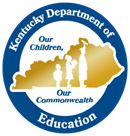 KAS Informative/Explanatory Conferencing Guide—Grades 9-10Guiding Principle C2:  Students will compose informative and explanatory texts to examine and convey complex ideas clearly and accurately through the effective selection, organization and analysis of content.KDE:OTL:DPS:KP:TC  Revised 3/12/21Composition ElementsWhere Am I Now?Evidence of Meeting or Exceeding the StandardsWhere Am I Going?Areas for GrowthHow Am I Going to Get There?Strategies/Resources Needed to Strengthen My CompositionClarity and CoherenceEffectively introduces and maintains a topic.Maintains a clear focus on task, purpose and audience.Addresses all demands of the prompt/task.SupportDevelops the topic with well-chosen, relevant and sufficient facts, extended definitions, concrete details, quotations or other information and examples appropriate to the audience’s knowledge of the topic.Effectively includes formatting, graphics and multimedia when useful to aiding comprehension.Provides clear and accurate explanations of evidence, complex ideas, concepts and information. Provides reasoning that clearly links evidence to support ideas.SourcingClearly and accurately uses sources to examine a topic and to convey complex ideas, concepts, and information through the selection, organization and analysis of content.Effectively cites evidence by quoting and/or paraphrasing the most significant and relevant facts, extended definitions, concrete details, quotations, data, conclusions or other information and examples appropriate to the audience’s knowledge of the topic.Avoids plagiarism and follows a standard format for citation.OrganizationBuilds and maintains a clear structure to examine and convey the information/explanation.Logically organizes complex ideas, concepts, and information to make important connections and distinctions.Effectively uses appropriate and varied transitions to link the major sections of the text, create cohesion and clarify the relationships among complex ideas and concepts.Provides a logical concluding statement or section that follows from and supports the information/explanation presented.Language/ ConventionsEstablishes and maintains a formal style while attending to the norms and conventions of the discipline.Establishes and maintains an objective tone while attending to the norms and conventions of the discipline.Effectively uses precise language, domain-specific vocabulary to manage the complexity of the topic.Effectively uses the conventions of Standard English grammar, usage, spelling, capitalization and punctuation with minor errors that do not interfere with understanding the writing.